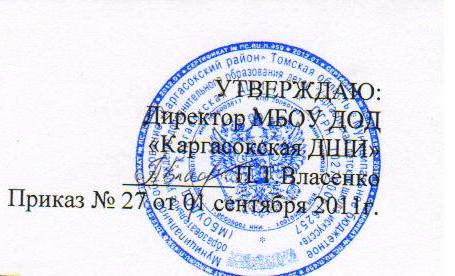 УЧЕБНЫЙ  ПЛАН  МБОУДОД «Каргасокская детская школа искусств»по специальности «Хореографическое искусство» (для учащихся, поступающих в 1 класс ДШИ  после 9 лет)Обсуждено и принято педагогическим советом школы, протокол № 3 от 1 октября   2011  года.Примечание:Все классы считаются старшими.Количественный состав групп по предметам в среднем 10 человек.Общее количество групп не должно превышать их числа в пределах установленной нормы.Часы преподавательской работы, предусмотренные по предмету «Сценическая практика», планируются из расчета 0,5 урока в неделю на каждого учащегося. Право распределения общего количества этих часов предоставляется школе искусств.В целях выполнения учебного плана необходимо предусмотреть часы преподавательской работы по предметам по выбору, а так же часы работы концертмейстерам из расчета 100% общего количества часов, отводимых на групповые занятия по классическому танцу, народно-сценическому танцу, историко-бытовому и современному  бальному танцу.№п/пНаименование предметаКоличество уроков в неделю по классамКоличество уроков в неделю по классамКоличество уроков в неделю по классамКоличество уроков в неделю по классамКоличество уроков в неделю по классамИтоговая аттестация проводится в классахIIIIIIIVV1.Классический танец44444v2.Гимнастика1----3.Народно-сценический танец-2233v4.Историко- бытовой и современный бальный танец22211v5.Беседы о хореографическом искусстве----1v6.Слушание музыки и музыкальная грамота-1111v7.Сценическая практика0,50,50,50,50,58.Предмет по выбору11111Всего:8,510,510,510,510,5